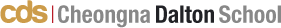 March 4th, 2013Dear CDS FP Parents,The following are some First Program announcements:Thank you!Thank you for your cooperation with the toy collection so far. The school is continuing its preparation of the educational playroom for K-2. The school is taking care of the basic set up of the room but we would still appreciate any donations of used toys from home.Grade 4 computer class starts Friday March 8th, and will be held every Monday (12:55 – 13:45), Tuesday (13:50 – 14:40) and Friday (9:50 – 10:40). As we mentioned in our last letter, Grade 4 will have computer class during term 4. During this course, students will learn about PowerPoint, email and computer ethics, and learn how to do research with a computer. The school will provide computers. Report Cards / Parent’s Conference Day.Friday March 22nd, CDS FP students will receive their first report card. Parents will again be able to discuss their child’s performance with their classroom teacher. There are no classes that day, only conferences. Each classroom teacher will provide further specific details as the date draws closer. After School Program: SwimmingSwimming will resume on Monday March 11th. The classes are from 5-6pm. Please be sure to pick up your child promptly at 6pm.Absences Due To IllnessStarting in Term 4, all students must submit medical documents or prescriptions for each absence due to illness. Thank you, CDS FP PrincipalShim, Ok Ryung. 